DRAFT MINUTES Fort Augustus and Glenmoriston Community CouncilWednesday 26th August 2015 @ 7.30pm: Memorial Hall Fort AugustusPresent: Stuart Findlay (Chair), Deirdre MacKinnon (Secretary), Johnny MacDonald (Treasurer), Carol Pritchard (Vice-chair), Iain MacKnocher (Vice chair) Jennifer McArthur, Rachel Hayes & Julia King.Minute Secretary: Katie RoperPrevious Minutes for Approval 25th June 2015Proposed: CP
Seconded: JKMatters Arising and Action A887 poor road surface conditions: Tommy Deans (regional BEAR manager), can be contacted directly with trunk road issues and is to be invited to a future CC meeting to arrange a contact system between BEAR and the CC.SF to distribute his contact details to all councillors.Litter bins emptying at Invermoriston car park and A82 laybys: SF notified THC - no response. CP - no extra bins were in the carpark during the summer.Fort Augustus car park – photos were supplied highlighting all the overflowing rubbish bins.We are in the middle of the tourist season and this is a very poor sight to see on arrival. Cllr MD to take these issues to THC.Treasurers ReportBalance at 3rd July 15
Opening Balance: £11,246.81Outgoing: £3688.90 £3548.90 paid to the Council for Fort Augustus play parkClosing Balance: £7698.81Sheepdog Trials in Fort Augustus for charity: Community Council previously donated and have agreed to donate £250 again. DM to email Morag Fraser regarding £500 from Etape, to be ring fenced in the CC account  for children's activities.Community Amenity Issues and Police Report: See Appendix 1: Police Report August 2015. Forestry work on the A82 update – there will be disruption along the A82 for the next 10 -15 years. Harvesting behind the Glenmoriston Arms Hotel is due to begin in September 2015. Invermoriston play area - ongoingOld Church Road - SF emailed Alan Johnston THC, the work will be completed before the winter. SF- invoice to be addressed to CC treasurer and sent to the Fort Augustus Service Point.School goals: Cllr MD to arrange a meeting with appropriate council officers and to liaise with the Head Teacher. SSE resilient community fund- Cllr MD - to arrange contact details. Defibrillators - SF has received the first defibrillator, the second one arriving in September. Looking for suitable containers to protect them and still be accessible to the public in an emergency.  JMcA - Fort William ambulance service would be happy to provide training in use of defibs.First Responders - SSE news release letter encouraging members of the public to come forward. Adopt a phone box - ongoingScottish Canals - 00SF emailed manager regarding swing bridge closure times, unrepaired access steps to the canal and the lack of rubbish bins at the pier.Second email sent and no response. Cllr MD - recommend talking to Ailsa Andrews.- DM to forward emails Ailsa - copy Cllr MD.Service Point - Cllr MD - will remain open.Change of CC meetings days - agreed as last Wednesday each month.Telford Centre wood deliveries- unsuitable vehicle for the route. Cllr MD to follow up. Abertarff Place bus stop - Cllr MD has put in a request for a seat to be installed, will follow up .Car park local parking scheme in FA - SF asked for a local permit scheme to use car park for an hour. These permits could be issued to locals on request via the service point.THC are not able to agree to a local scheme as it undermines their parking policy. 
SF attended a meeting on the 13th August arranged by Cllr MD with Transport Scotland and interested parties in Drumnadrochit, to discuss improving communication and diversion routes in the event of long term closures of the A82 affecting Fort Augustus to Inverness.Renewable Energy ProjectsReport on the developments within 15km circumference of Fort Augustus and Glenmoriston                                                                                                                                                                                   Millennium Windfarm 10 turbine extension – The extension is on hold, planning maybe resubmitted or an appeal made. Beinneun windfarm       -  75 to 85MW, 25 turbines. It will be 32 turbines at 108 MW.               The first stages of construction have started, RJ  McLeod is the main contractor.                   Liaison group structure has been set up. Initial Community Benefit discussions have started.                                      Bhlaraidh windfarm       -  108 MW -  First stages of construction have started and RJ McLeod is the main contractor. First Liaison group meeting took place on the 30th July. Community benefit details to be agreed. Stronelairg windfarm     -  240MW    No UpdateMoriston windfarm        -  54 MW!    No updateDell windfarm          - 42 MW Awaiting decision from Highland Council.    No update                                                                                                                                                                   Coire Glas    - 300 to 600MW pumped storage system. On hold.Culachy project      25 turbine site   RES developer.  Letter from RES on the 1st July notifying the CC of a Supplementary Environmental Information report. RES have made some changes as a result of consultation responses.                                                                        Liaison Group meetings since June 15:Auchterawe substation:16th July 15  Attended by SF & JK Next meeting : 17th SeptemberBhlaraidh:30th July 15  Attended by CP SF Cllr MDNext meeting 1st October 15. Cllr MD- suggests representatives from Bhlaraidh are invited to attend.Stronelairg:also on 1st October.15  This will reduce number of meetings to attend.SF- CP and RH to attend both. Beinneun 11th August 2015 Attended by JDM and SF. Cllr MD and JDM will attend future meetings  Initial discussions on  community benefit for Fort Augustus. Arrange date for next meeting.Planning:The CC discussed applications and had no concerns.	CorrespondenceBy email THC weekly planning lists – July 10th 17th 24th 31st  August 7th 17th 21stFacilitating change newsletter – Chris WhiteheadTHC data protection updateSSE Liaison group notification BhlaraidhBeinneun W/F Liaison group notificationSSE Auchterawe Beauly/Denny line liaison group notification Paper copiesRES Culachy W/F supplementary environmental informationABO wind Application for met masts Mandally, Invergarry.THC planning Inchmore fish farm conditionAOCB:DM - raised the need for the car park to be extended in FA. Cllr MD - to contact head of infrastructure to put a feasibility study on the car park for an extension. Corner at Station Road - Issues with parking and overgrown hedges.  It was established that the parking was a police issue.BEAR may deal with the overgrown vegetation. CP - the pull in road sign on the A82 near Abriachan - probably needs rewording as the sign with the crossed-out P gives mixed messages, especially to tourists.. Cllr MD to speak to BEAR. CAMPER VANS- Invermoriston toilets have had to be closed due to large number of camper vans and tents using the facilities for a variety of reasons, ie dish washing etc.The toilet system cannot cope with the increased use and would require major work.. It was raised that there is room at the hall for outdoor sinks and shower facilities which would not discourage tourists from staying in the area also to install hand driers in the toilets would stop the use of paper towels.Changes on this scale would be the responsibility of the hall committee.NO  OVERNIGHT PARKING  signs was discussed but they are not enforceable. Also would a charge for using the facilities possibly reduce the numbers again how would this be collected.JK - road through to Auchterawe, the verges are overgrown, dangerous, and limit visibility, Cllr MD to pass on to THC.Poor condition of the roads on forestry commission land. JK to approach the commission. JDM -Inchnacardoch bay - vegetation issues - JDM to enquire to see what it would cost to get the  community challenge and company involved. Can the CC assist company in disposing of grass cuttings from cemetery upkeep? RH- potholes - SF to email BEAR contact details to RH in order to report issues.SF - potholes and flooding at fire station road entrance at Millfield   SF to contact THC.IM raised the issue of dog fouling in the area of Albyn housing in Abertarff and the path to the Convent Wood - a fence between the path and residents garden/drying green would help.IM to email photo of the problem to Cllr MD to follow up. 
Hazel & Alex MacDonald - Post Office retirement presentation – a week away from 17th to 22nd November staying in the Dorchester Hotel, London with tickets to the ATP tennis quarter–finals and the finals and the flights tickets booked and paid.   
Date of Next Meeting Wednesday 30th September 2015 at 7.30pmMillennium Hall Invermoriston.Appendix 1: Police Report August 2015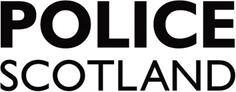 COMMUNITY ENGAGEMENT FORMMeeting PreparationType of ApplicationNameLocation/Development15/02651/fulBank House,Station Road,
Fort Augustus,Mr & Mrs ChadwickExtension of dwelling house.Demolish garage and improve access15/02857/fulDalreoch,Fort Augustus,Mr Billy LeesReplacement extension15/02784/fulBhlaraidh House,Glenmoriston Lodge,Glenmoriston,Chris DavenportDemolition of existing club house and toiletErect new club house15/02901/fulMoriston House,
Glenmoriston,Mr A MacGillivrayProposed dwelling house15/02367/ohlAlt Phocacain Hydro Station,Glenmoriston33KV Connection15/03163/fulTourist Information Office,Fort Augustus,Reay MacKayExtension to Tourist Centre and part change of use to chip shop and takeaway15/03080/fulNW of Myrtle Cottage,Dalchreichart,GlenmoristonDemolish existing derelict barn,Replacement house and garageCommand AreaInvernessCommunity GroupFort Augustus and GlenmoristonStationFort AugustusOfficer PC N104 JonesDate of Meeting26/08/2015Location Memorial Hall, Fort AugustusMeeting AttendedPC N746 MacdonaldMeeting Not Attended (Contact Made)N/AWard and Local Policing Plan Priorities.  Activities conducted over the reporting period to support those priorities.Road Safety 2.   Public Protection 3.   Drugs / Alcohol Misuse        4.   Crimes of Dishonesty1.- As part of Operation Route road policing Officers have reported 3 drivers for speeding, 1 for careless driving and issued 4 conditional offers for speeding offences- There have been 9 road traffic collisions in the area, mainly on the A82. - 2 drivers issued conditional offers for careless driving in Fort Augustus.- One driver issued a conditional offer for driving offence in Fort Augustus.2.- There are 2 child protection enquiries ongoing.- One detected assault in Fort Augustus- One serious assault just outside Fort Augustus on the A82.   Enquiries ongoing.3.- 2 drunken persons in Fort Augustus, 1 person returned home and 1 person arrested for being drunk and incapable.- 1 person reported for possession of drugs.4.- Theft by housebreaking in Fort Augustus – Enquiries ongoing- 1 report of vandalism at local campsite.- ATM skimming incident where devices were placed on the cash machine at Great Glen Trading Centre, Fort Augustus.Update on Previously Agreed Actions – See previous OP 55/8 & Relevant Reference on the Area Command Action Tracking Table NoneUpdate on any local community safety issues / trends within the community and any assistance / information requested from the community.  Review IMPACT / intelligence etcNoneAny local / Area Command / Divisional / Police Scotland updates / key messagesCould all persons please be aware if using ATM cash machines and if they observe anything suspicious, please report to Police immediately and inform their bank. There are usually 2 devices placed on ATM; one with a pin hole which houses a camera above the PIN pad and another device placed over where the card is inserted into machine. This reads your card and the camera part views your PIN. Could all persons please be aware and shield the PIN pad when entering their PIN.PC Euan Murray has now taken up his post at Fort Augustus Police Office. This returns the policing levels to 3 Officers based in Fort Augustus.